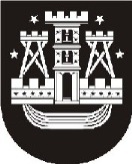 KLAIPĖDOS MIESTO SAVIVALDYBĖS MERASPOTVARKISDĖL klaipėdos miesto savivaldybės tarybos posėdžio sušaukimo2013 m. vasario 21 d.  Nr.  M-11KlaipėdaVadovaudamasis Lietuvos Respublikos vietos savivaldos įstatymo (Žin., 1994, Nr. 55-1049; 2008, Nr. 113-4290) 13 straipsnio 4 punktu, šaukiu 2013 m. vasario 28–kovo 1 d. 9.00 val. savivaldybės posėdžių salėje Klaipėdos miesto savivaldybės tarybos 27-ąjį posėdį.Darbotvarkė: 1. Dėl Klaipėdos miesto savivaldybės 2013–2015 metų strateginio veiklos plano patvirtinimo. Pranešėja I. Butenienė.2. Dėl Klaipėdos miesto savivaldybės 2013 metų biudžeto patvirtinimo. Pranešėjos –               J. Simonavičiūtė, R. Kambaraitė.3. Dėl Klaipėdos miesto savivaldybės privatizavimo fondo 2013 metų sąmatos patvirtinimo. Pranešėja R. Kambaraitė.4. Dėl Klaipėdos miesto savivaldybės administracijos direktoriaus rezervo naudojimo taisyklių patvirtinimo. Pranešėja L. Čeponienė.5. Dėl atleidimo nuo nekilnojamojo turto mokesčio mokėjimo. Pranešėja J. Uptienė. 6. Dėl Klaipėdos miesto savivaldybės aplinkos apsaugos rėmimo specialiosios programos 2012 metų priemonių vykdymo ataskaitos patvirtinimo. Pranešėja D. Berankienė. 7. Dėl Klaipėdos miesto savivaldybės aplinkos apsaugos rėmimo specialiosios programos 2013 metų priemonių patvirtinimo. Pranešėja D. Berankienė. 8. Dėl atstovų delegavimo į Klaipėdos miesto savivaldybės tautinių kultūrų centro tarybą. Pranešėjas N. Lendraitis.9. Dėl viešosios įstaigos Klaipėdos krašto buriavimo sporto mokyklos „Žiemys“ steigimo. Pranešėjas M. Bagočius.10. Dėl Klaipėdos miesto savivaldybės tarybos 2012 m. balandžio 26 d. sprendimo Nr. T2-113 „Dėl Piniginės socialinės paramos teikimo tvarkos aprašo patvirtinimo“ pakeitimo. Pranešėja A. Liesytė.11. Dėl atstovo delegavimo į Klaipėdos teritorinės ligonių kasos taikinimo komisiją. Pranešėja J. Asadauskienė.12. Dėl Klaipėdos miesto savivaldybės tarybos 2009 m. spalio 29 d. sprendimo Nr. T2-379 „Dėl Klaipėdos miesto sanitarijos ir higienos taisyklių patvirtinimo“ pakeitimo. Pranešėja J. Asadauskienė.13. Dėl savivaldybės gyvenamosios patalpos nuomos sutarties sudarymo privatizavimo procedūrų vykdymo laikotarpiui. Pranešėja D. Netikšienė. 14. Dėl savivaldybės gyvenamųjų patalpų nuomos sutarčių pakeitimo. Pranešėja D. Netikšienė.15. Dėl turto perdavimo patikėjimo teise. Pranešėja G. Paulikienė. 16. Dėl leidimo privatizuoti (pirkti) gyvenamąsias patalpas. Pranešėja G. Paulikienė.17. Dėl Klaipėdos miesto savivaldybės tarybos 2012 m. sausio 27 d. sprendimo Nr. T2-29 „Dėl Klaipėdos miesto savivaldybės turto perdavimo panaudos pagrindais laikinai neatlygintinai valdyti ir  naudotis tvarkos aprašo patvirtinimo“ pakeitimo. Pranešėja G. Paulikienė.18. Dėl leidimo BĮ Klaipėdos miesto savivaldybės administracijai sumažinti Darbo partijos pagal panaudos sutartį naudojamų patalpų Daržų g. 1A, Klaipėdoje, plotą ir skirti Seimo nariui. Pranešėja G. Paulikienė.19. Dėl projekto „Visuomeninių renginių infrastruktūros buvusioje pilies teritorijoje suformavimas: Klaipėdos pilies ir bastionų komplekso rytinės kurtinos atkūrimas bei Antrojo pasaulinio karo laikų dažų (kuro) sandėlio pritaikymas“ įgyvendinimo. Pranešėja E. Jurkevičienė.Virginija Palaimienė, tel. 39 60 692013-02-21Savivaldybės meras